Publicado en Madrid el 30/11/2023 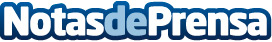 Repara tu Deuda Abogados cancela 62.630€ en Madrid con la Ley de Segunda OportunidadLa exonerada pidió créditos por la inestabilidad laboral y el nacimiento de su hijoDatos de contacto:David GuerreroResponsable de Prensa655956735Nota de prensa publicada en: https://www.notasdeprensa.es/repara-tu-deuda-abogados-cancela-62-630-en Categorias: Nacional Derecho Finanzas Madrid http://www.notasdeprensa.es